КАЛЕНДАРЬ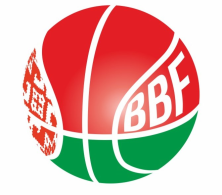 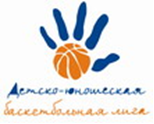 XXIV Детско-юношеской баскетбольной лиги - «Слодыч»I тур - девушки 2008-2009 гг.р. Дивизион 1. Группа Б19-20 ноября 2021г., г. Гомель, ул. Ирининская, 16-2 Команды – участницы:19 ноября 2021 (пятница)20 ноября 2021 (суббота)Главный судья НК							Г.Н.Палковская   Сборная ГОЦОР-ГОК"Цмокi - Мiнск" - 2СДЮШОР по баскетболу ЕПО холдинга "Горизонт"-1ДЮСШ «Прибужье»ДЮСШ №4 БобруйскВремяматчаНазвание командысчётНазвание команды12.00 м/зСборная ГОЦОР-ГОКСДЮШОР по баскетболу ЕПО холдинга "Горизонт"-113.20 м/зДЮСШ №4 Бобруйск"Цмокi - Мiнск" - 214.30 (б/з)                           Парад открытия соревнований14.30 (б/з)                           Парад открытия соревнований14.30 (б/з)                           Парад открытия соревнований14.30 (б/з)                           Парад открытия соревнований14.50 м/зДЮСШ «Прибужье»Сборная ГОЦОР-ГОК16.10м/зСДЮШОР по баскетболу ЕПО холдинга "Горизонт"-1ДЮСШ №4 Бобруйск17.30м/з"Цмокi - Мiнск" - 2ДЮСШ «Прибужье»ВремяматчаНазвание командысчётНазвание команды9.00м/зСДЮШОР по баскетболу ЕПО холдинга "Горизонт"-1ДЮСШ «Прибужье»10.20 м/зСборная ГОЦОР-ГОК"Цмокi - Мiнск" - 211.30
м/зКонкурсКонкурсКонкурс11.40м/зДЮСШ «Прибужье»ДЮСШ №4 Бобруйск13.00м/з"Цмокi - Мiнск" - 2СДЮШОР по баскетболу ЕПО холдинга "Горизонт"-114.20м/зДЮСШ №4 Бобруйск Сборная ГОЦОР-ГОК